MENSAGEM AO PROJETO DE DECRETO LEGISLATIVO Nº    /2018, QUE CONFERE AO SENHOR AMAURI JOSÉ SCANFERLA, POR COMPROVADO MERECIMENTO, O DIPLOMA DE “GRATIDÃO DO POVO ITATIBENSE”Senhores Vereadores:Amauri José Scanferla, professor de Educação Básica I. Casado com Maria Porfiria de Paiva Grilo Scanferla, também professora.Pai de 4 filhos, sendo 3 professoras e 1 administrador de empresas.Nascido em Itatiba SP aos 08 de Janeiro de 1954. Todos os filhos casados, 6 netos completam essa felicidade.Atualmente trabalhando como voluntario no programa Mais Alfabetização.Por tudo isso o SR. Amauri José Scanferla, é merecedor do Diploma de “Gratidão do Povo Itatibense” neste ano de 2018. SALA DAS SESSÕES, 22 de Agosto de 2018.________________________ANDRE DO GASVereador PDTPROJETO DE DECRETO LEGISLATIVO         /2018EMENTA: CONFERE AO SENHOR AMAURI JOSÉ SCANFERLA, O DIPLOMA DE “GRATIDÃO DO POVO ITATIBENSE”.A CÂMARA MUNICIPAL DE ITATIBA APROVA:Art. 1º - A Câmara Municipal de Itatiba, em nome da população reconhecida, confere, por comprovado merecimento, ao SENHOR AMAURI JOSÉ SCANFERLA, pelo seu relevante trabalho ao nosso município, o Diploma de “GRATIDÃO DO POVO ITATIBENSE”.Art. 2º - O respectivo diploma ser-lhe-á entregue em dia, hora e local a serem designados de comum acordo entre o agraciado e a Mesa Diretora da Edilidade.Art. 3º - As despesas decorrentes deste DECRETO correrão à conta de verba orçamentária própria.Art. 4º - Este DECRETO entrará em vigor na data de sua publicação, revogadas as disposições em contrário.SALA DAS SESSÕES, 22 de Agosto de 2018.________________________ANDRE DO GASVereador PDT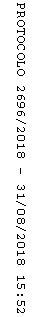 